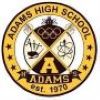 Dear Adams High School Senior Parents/Guardians,Congratulations on the culmination of your academic journey with Rochester Community Schools! In the tradition of pride in excellence, we look forward to celebrating commencement ceremonies for the AHS Class of 2022 on June 2nd at the Oakland University O’Rena.IMPORTANT REMINDERS
Tickets: 
If a senior has not picked up their graduation tickets, feel free to visit our office and inquire at the Safe-Ed Desk between the hours of 7:00 am – 2:30 pm, Monday - Friday. Tickets can be picked up until June, 2, 2022!Graduation Rehearsal: 
Rehearsal is Mandatory for all seniors to attend.
10:45am - Students please arrive at Oakland University O’Rena by 10:30am for rehearsal!Graduation Ceremony: 
5:45pm - All seniors should arrive and line up at the loading dock area.
6:00pm - The Oakland University O’Rena opens. Parents and other guests can begin entering the O’Rena.
7pm – Ceremony begins at Oakland University – O’Rena, Rochester, MISenior Attire: 
Professional Dress is required for this event. If you need assistance with this, please reach out to Mrs. Wilson.  Graduates must wear designated caps and gowns. Only Proper academic regalia may be worn (Honor medals, honor cords, and tassels).Corsages, blue jeans, shorts, tennis shoes, flip flops, sunglasses, balloons, etc. will not be permitted.Graduates inappropriately dressed will NOT be able to participate in the commencement ceremony. Caps cannot be decorated in anyway; decorated caps will be removed. Live Stream: 
Watch our RCS Live steam here: https://bit.ly/36iAVwx. The recordings will be automatically saved on the site and available for viewing anytime at https://bit.ly/3vkuAZS.Once again, we congratulate this historic class of graduates for their outstanding accomplishments and resilience!Sincerely,
Mr. Pasquale CusumanoPrincipal - Adams High SchoolMr. Todd CalcamuggioAssistant Principal - Adams High SchoolMr. Luke SwansonAssistant Principal - Adams High SchoolParking at O’Rena: 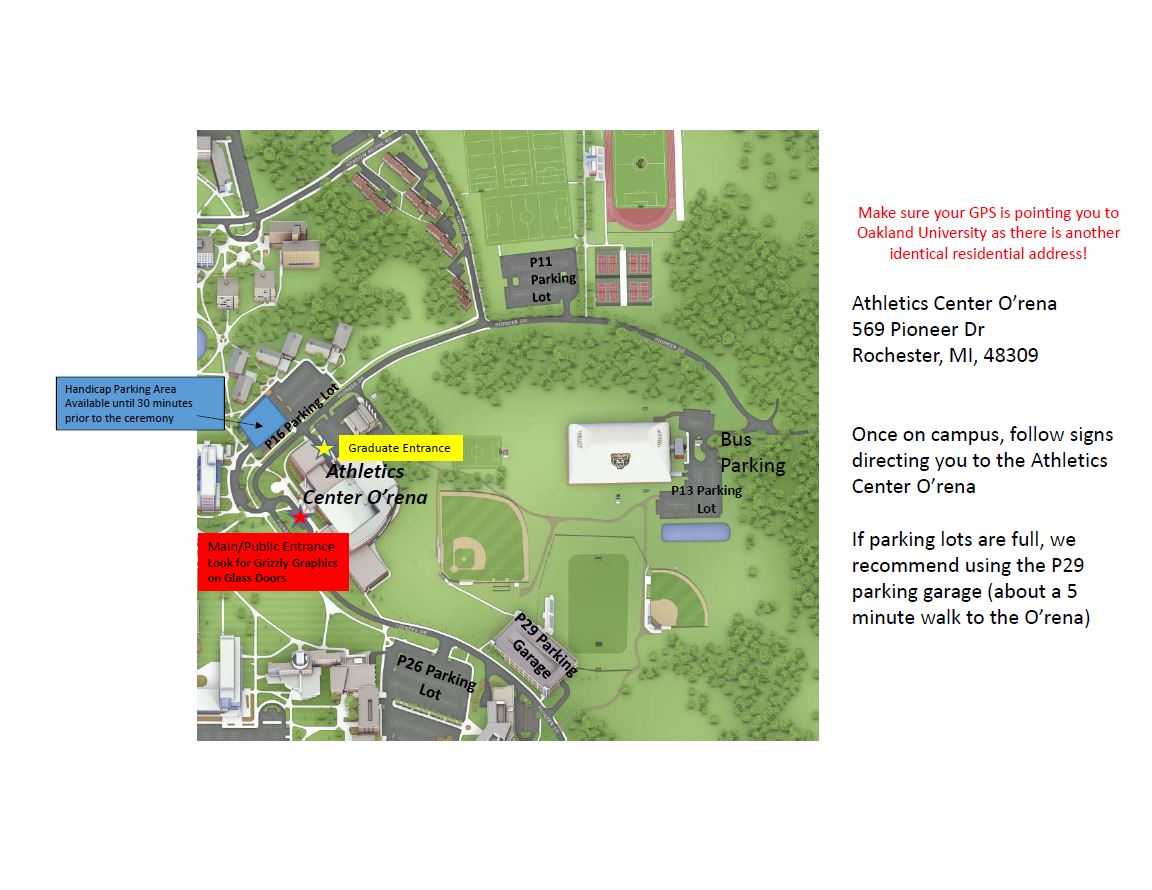 